Ausschreibungstexte, Tema Parkleuchte 2450, zum Eingraben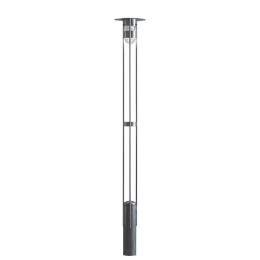 8851-9 (LED)Parkleuchte aus feuerverzinktem Stahl einschl. Kreuzfundament zum Eingraben. Leuchtenkopf abgesetzt mit Rundum verlaufender Sichtblende und seitlich angesetzten Stäben. Abschirmung Polycarbonat, klar. Masse:		Höhe über Erde: , Kreuzfundament: , Sockeldurchmesser: , Dachplattendurchmesser: Schutzart:	IP54Schutzklasse:	IBestückung:	17 oder 24 W LED, 500 bzw. 700 mA, 2700, 3000 oder 4000 Kelvin, 80 Ra Typ:		Tema Parkleuchte 2450Fabrikat:	Best-Nummer:	8851-98251-9 (EVG)Parkleuchte aus feuerverzinktem Stahl einschl. Kreuzfundament zum Eingraben. Leuchtenkopf abgesetzt mit Rundum verlaufender Sichtblende und seitlich angesetzten Stäben. Abschirmung Polycarbonat, klar. Masse:		Höhe über Erde: , Kreuzfundament: , Sockeldurchmesser: , Dachplattendurchmesser: Schutzart:	IP54Schutzklasse:	IBestückung:	42 W TC-TEL, EVGTyp:		Tema Parkleuchte 2450Fabrikat:	Best-Nummer:	8251-98551-9 (HIE/HSE)Parkleuchte aus feuerverzinktem Stahl einschl. Kreuzfundament zum Eingraben. Leuchtenkopf abgesetzt mit Rundum verlaufender Sichtblende und seitlich angesetzten Stäben. Abschirmung Polycarbonat, klar. Masse:		Höhe über Erde: , Kreuzfundament: , Sockeldurchmesser: , Dachplattendurchmesser: Schutzart:	IP54Schutzklasse:	IBestückung:	70 W HIE/HSETyp:		Tema Parkleuchte 2450Fabrikat:	Best-Nummer:	8551-9